UNITED ASSOCIATIONOFSTEAMFITTERS-PIPEFITTERS-SERVICE TECHNICIANS 	Local Union No. 455	1301 L ORIENT STREET ST. PAUL, MN 55117 (651) 455-0455(651)647-1566 Fax310 McKINZIE ST.MANKATO, MN 56001(507) 625-5126(507)625-5014 FaxAFL    - CIO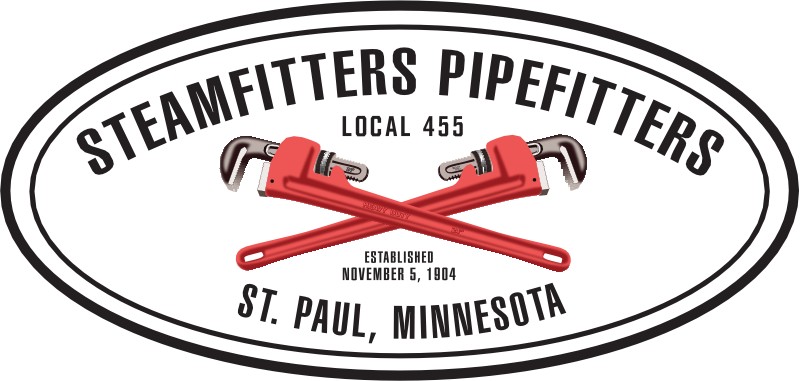 TONY POOLEBusiness ManagerSCOTT SEATHFinancial Secretary TreasurerRYAN HOENBusiness RepresentativeJIM SLOANBusiness RepresentativeGINO LOWEBusiness Representative Zone IIAn Important Reminder	Members need to stay home if you are not working. If you are working insist on an N95 3M mask from your contractor, most should already have them. Additionally, always wear gloves, demand hand washing stations, and maintain 6 ft of distance from others at all times, including while at break. Lastly, if you feel ANY symptoms, STAY HOME. 	The local will do everything we can to help you and your family if you require assistance.Thank you,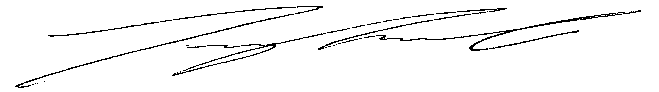 _____________________________Tony PooleBusiness Manager										Affiliated with the United Association of Journeymen and Apprentices of the Plumbing and Pipe fitting Industry of the United States and Canada, AFL-CIO